ПОСТАНОВЛЕНИЕ19.12.2017                                                                             			№ 9/41О внесении изменений в положение об общественной комиссии при Администрации города Глазова и в состав общественной комиссии при Администрации города Глазова для организации обсуждения проекта муниципальной программы «Формирование современной городской среды муниципального образования «Город Глазов» на 2018-2022 годы», проведения оценки предложений заинтересованных лиц и контроля за ее реализацией, утвержденный  постановлением Администрации города Глазова от 31.08.2017 №9/33  «Об общественной комиссии при Администрации города Глазова для организации обсуждения проекта муниципальной программы «Формирование современной городской среды муниципального образования «Город Глазов» на 2018 - 2022 годы», проведения оценки предложений заинтересованных лиц и контроля за ее реализацией»В целях исполнения постановления Правительства Российской Федерации от  №169 «Об утверждении Правил предоставления и распределения субсидий из федерального бюджета бюджетам субъектов Российской Федерации на поддержку государственных программ субъектов Российской Федерации и муниципальных программ формирования современной городской среды», руководствуясь Федеральным законом от  N 131-ФЗ "Об общих принципах организации местного самоуправления в Российской Федерации",  Уставом муниципального образования «Город Глазов», П О С Т А Н О В Л Я Ю:В положении об общественной комиссии Администрации города Глазова для организации обсуждения проекта муниципальной программы «Формирование современной городской среды муниципального образования «Город Глазов» на 2018 - 2022 годы» (далее проект Программы), утвержденном постановлением Администрации города Глазова от 31.08.2017 №9/33 пункт 2 дополнить пятым абзацем следующего содержания: «организация проведения общественного обсуждения и голосования по отбору общественных территорий  и подведения итогов такого голосования.».Внести изменения в состав общественной комиссии при Администрации города Глазова для организации обсуждения проекта Программы, проведения оценки предложений заинтересованных лиц и контроля за ее реализацией, утвержденной постановлением Администрации города Глазова от 31.08.2017 №9/33, изложив его в прилагаемой редакции.Контроль за исполнением настоящего постановления возложить на Первого заместителя Главы Администрации города Глазова по экономике, управлению муниципальным имуществом и развитию города И.А. Обухову.СОГЛАСОВАНО:Щепин И.А.5-62-43Утвержден постановлением Администрации города Глазоваот 19.12.2017 № 9/41Состав общественной комиссии при Администрации города Глазова для организации обсуждения проекта муниципальной программы «Формирование современной городской среды муниципального образования «Город Глазов» на 2018-2022 годы», проведения оценки предложений заинтересованных лиц и контроля за ее реализациейАдминистрация муниципального образования «Город Глазов» (Администрация города Глазова)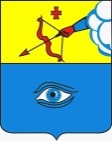  «Глазкар» муниципал кылдытэтлэн Администрациез(Глазкарлэн Администрациез)Глава города Глазова О.Н. БекмеметьевПервый заместитель Главы Администрации города Глазова по экономике, управлению муниципальным имуществом и развитию города                                               И.А. Обухова                                   2017Начальник управления жилищно-коммунального хозяйства, наделенного правами юридического лица                                          Е.Ю. Шейко                                          2017Начальник правового управления-главный юрист                                     О.Г. Васильева                                     2017Бекмеметьев О.Н.-Глава города Глазова – председатель общественной комиссииОбухова И.А.-первый заместитель Главы Администрации города Глазова по экономике, управлению муниципальным имуществом и развитию города, заместитель председателя общественной комиссииШейко Е.Ю.-Начальник управления жилищно-коммунального хозяйства Администрации города Глазова, Заместитель председателя общественной комиссииЩепин И.А.-Заместитель начальника управления жилищно-коммунального хозяйства Администрации города Глазова, секретарь общественной комиссииЧлены комиссии общественной:Члены комиссии общественной:Члены комиссии общественной:Блинов С.К.-директор МКУ «Управление капитального строительства» (по согласованию)Власова Е.А.-общественный представитель Уполномоченного по защите прав предпринимателей в г. Глазове (по согласованию)Денисова В.И.-член Общественного Совета г. Глазова (по согласованию)Дюкин А.Г.-депутат Глазовской городской Думы (по согласованию)Захаров Д.В.-депутат Глазовской городской Думы (по согласованию)Золотарев А.А.-председатель правления УРО ПЭО «Зеленый город» (по согласованию)Салтыкова Л.В.-заместитель начальника управления архитектуры и градостроительства Администрации города ГлазоваКрючков С.Л.-представитель ОНФ «Народный фронт «За Россию» в г. Глазове (по согласованию)Ложкин В.А.-председатель Глазовского городского Совета ветеранов войны, труда, Вооруженных сил и правоохранительных органов (по согласованию)Трегубов Н.А.-руководитель Глазовского отделения УРРО ООО «Деловая Россия» (по согласованию)ТронинаВ.И.-депутат Глазовской городской Думы (по согласованию)ШуклинВ.Н.-председатель Глазовской городской организации УРОО «Всероссийское общество инвалидов» (по согласованиюЗавалина М.А.-руководитель РОО УР «Автомобильная Удмуртия» (по согласованию)Первый заместитель Главы Администрации города Глазова по экономике, управлению муниципальным имуществом и развитию города И.А. Обухова